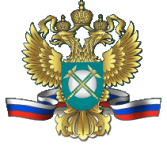 Федеральная антимонопольная службаУправление контроля химической промышленности и агропромышленного комплексаАНАЛИТИЧЕСКИЙ ОБЗОР ПО РЕЗУЛЬТАТАМ АНАЛИЗА СОСТОЯНИЯКОНКУРЕНЦИИ НА РЫНКЕ ШИН И ПОКРЫШЕК ДЛЯ СЕЛЬСКОХОЗЯЙСТВЕННЫХ МАШИН В РОССИЙСКОЙ ФЕДЕРАЦИИ2016 годСодержаниеОбщие положенияЦель исследования - оценка состояния конкуренции на рынке шин и покрышек для сельскохозяйственных машин Российской Федерации, определение направление перспектив развития рассматриваемого рынка.Основанием для проведения данного аналитического исследования является исполнение Плана работы ФАС России по анализу состояния конкуренции на товарных рынках на 2015-2016 годы, утвержденного приказами ФАС России от 18.12.2014 № 790/14 и от 17.06.2015 № 208/15.Методическую основу данного аналитического исследования составили:Порядок проведения анализа состояния конкурентной среды на товарном рынке, утвержденный приказом ФАС России от 28.04.2010 № 220 «Об утверждении порядка проведения анализа состояния конкуренции на товарном рынке» (далее – Порядок); Методические рекомендации по проведению анализа состояния конкурентной среды на рынке шин и покрышек для сельскохозяйственных машин Российской Федерации, утвержденные Комиссией ФАС России по проведению анализа товарных рынков (протокол № 3 от 01.04.2015).В качестве источников информации использовались данные хозяйствующих субъектов, являющихся производителями шин и покрышек для сельскохозяйственных машин и потребителей данной продукции, а также данные федеральных органов исполнительной власти, сообщения средств массовой информации, данные собственных исследований антимонопольного органа, данные маркетинговых исследований, технические условия и нормативы.Определение временного интервала исследования товарного рынкаВременной интервал исследования товарного рынка определен с учетом цели исследования, особенностей товарного рынка и доступности информации.Периодом, за который исследуется информация о производстве, реализации шин и покрышек для сельскохозяйственных машин, является период с января 2013 года по декабрь 2015 года включительно.Определение продуктовых границ товарного рынкаСогласно Общероссийскому классификатору продукции по видам экономической деятельности (ОКПД) ОК 034-2014 (КПЕС 2008), утвержденному приказом Росстандарта от 31.01.2014 № 14-ст, шины и покрышки для сельскохозяйственных машин классифицируются кодом ОКПД - 25.11.14.110 «Шины, покрышки для сельскохозяйственных машин (кроме мини-тракторов и мотокультиваторов) и машин, используемых в лесном хозяйстве».Таким образом, продуктовые границы товарного рынка предварительно определяются как шины и покрышки для сельскохозяйственных машин (кроме мини-тракторов и мотокультиваторов) и машин, используемых в лесном хозяйстве. Анализируемый вид деятельности – реализация шин и покрышек для сельскохозяйственных машин хозяйствующими субъектами, являющимися производителями шин и покрышек, а также иными хозяйствующими субъектами, входящими в одну группу лиц с производителями, которые осуществляют закупку шин и покрышек для сельскохозяйственных машин непосредственно у производителей и не используют их в собственных производственных целях, реализуя третьим лицам.Согласно Общероссийскому классификатору видов экономической деятельности ОК 029-2014 (КДС Ред. 2), утвержденному приказом Росстата от 31.01.2014 № 14-ст, деятельность по реализации шин, покрышек и камер классифицируется кодом ОКВЭД 25.11 «Торговля автомобильными деталями, узлами и принадлежностями».В соответствии с товарной номенклатурой внешнеэкономической деятельности, утвержденной решением Совета Евразийской экономической комиссии от 16.07.2015 № 54 «Об утверждении единой товарной номенклатуры внешнеэкономической деятельности Евразийского экономического союза и единого таможенного тарифа Евразийского экономического союза» (ТН ВЭД ЕАЭС), данная номенклатура классифицируется кодом ТН ВЭД ЕАЭС 4011 61 000 0 «Прочие шины и покрышки, с рисунком протектора в «ёлочку» или аналогичными рисунками протектора, для транспортных средств и машин используемых в сельском и лесном хозяйстве».Шины и покрышки для сельскохозяйственной техники в соответствии с ГОСТ 7463-2003 классифицируются следующим образом: 1. По типу конструкций каркаса: - радиальные шины – нити корда располагаются параллельно по отношению друг к другу от одного борта шины к другому, снаружи нити корда охватывает брекерный слой; - диагональные шины – нити корда и брекера переплетаются между собой в смежных краях. 2. По назначению: - шины для ведущих и направляющих колес тракторов и самоходных шасси; - шины для тракторных прицепов; - шины для комбайнов, сельскохозяйственных машин и орудий, работающих преимущественно сезонно.3. В зависимости от условий эксплуатации: - шины с ведущим и направляющим рисунком протектора и шины универсального типа.4. В зависимости от способа герметизации: камерные шины и бескамерная шины:- Камерные шины состоят из покрышки и камеры с вентилем, снабженным колпачком. Камера представляет собой кольцеобразную замкнутую резиновую трубу с резинометаллическим вентилем. Она изготовляется из эластичной резины и служит только для удержания сжатого воздуха. Камеры работают в тяжелых условиях, испытывая знакопеременные деформации при высоких температурах. Поэтому резина для камер должна быть воздухонепроницаемой, эластичной, стойкой к тепловому старению, не изменять свои физико-механические свойства при различных температурах окружающего воздуха. Размер камеры должен строго соответствовать размеру покрышки, с которой она комплектуется.- Бескамерные шины в отличие от обычной имеет герметизирующий слой. Герметичность в них достигается плотной посадкой покрышки на обод. Вентиль для нагнетания воздуха в шину размещается и герметизируется в отверстии обода колеса. Выбор потребителями сельскохозяйственных шин под определенную модель транспортного средства и для конкретных условий эксплуатации определяется тремя основными факторами:технической спецификацией транспортного средства, определяющей возможность подбора типоразмера шины под конкретную модель;в зависимости от требований фирм-производителей техники к транспортным средствам;природой грунта и состоянием дорожного полотна (физико-химические свойства грунтов, геометрия дорожного полотна и качество его очистки; фракционный состав, твердость и морфология щебня подсыпки, рыхлость, увлажненность и обводненность дорожной поверхности и др.), влияющими на выбор оптимального рисунка протектора шины;нагрузкой и скоростными характеристиками шин (рабочие дистанции, скорости, нагрузка на шину), определяющими соответствие шины фактическим эксплуатационным нагрузкам и скоростям, что влияет на величину рекомендованного давления в шинах, а также на выбор рисунка протектора и состава резиновой смеси.Таким образом исходя из данных факторов и условий ГОСТ, а также других особенностей, продуктовые границы рынка определены как рынок шин и покрышек для сельскохозяйственных машин. Определение географических границ товарного рынкаВ соответствии с пунктом 4.1 Порядка географические границы товарного рынка – это границы территории, на которой покупатель приобретает или имеет экономическую, техническую или иную возможность приобрести товар и не имеет такой возможности за ее пределами.Необходимо отметить, что шины и покрышки для сельскохозяйственных машин доступны потребителям посредством закупок их как непосредственно у производителей, так и у иных хозяйствующих субъектов, которые осуществляют закупку данного товара непосредственно у производителя и, не используя их в собственных производственных целях, реализуют. Мощности по производству шин и покрышек для сельскохозяйственных машин располагаются в Волгоградской и Омской областях, Республике Татарстан и Алтайском крае.Определение географических границ товарного рынка осуществлено методом установления фактических районов продаж и месторасположением потребителей шин и покрышек для сельскохозяйственных машин. В Таблице                № 1 настоящего аналитического обзора рынка отражены поставки шин и покрышек для сельскохозяйственной техники из регионов производства в регионы реализации.Таблица № 1Регионы реализации шин и покрышек для сельскохозяйственных машин на территории Российской ФедерацииВ связи с отсутствием ограничений по доставке шин и покрышек для сельскохозяйственных машин, их транспортировка возможна в пределах территориальных границ Российской Федерации. Таким образом, можно сделать вывод о том, что рынок реализации указанных товаров является федеральным.Определение состава хозяйствующих субъектов и объем товарного рынкаВ России существуют четыре крупных производителя шин и покрышек для сельскохозяйственных машин: 1. ОАО «Волтайр-Пром» (Волгоградская область); 2. ПАО «Нижнекамскшина» (Республика Татарстан); 3. АО ПО «Алтайский шинный комбинат» (Алтайский край); 4. ПАО «Омскшина» (Омская область).1. ОАО «Волтайр-Пром» входит в группу лиц международной компании «Titan International Inc.» (далее - Группа Титан) единственной компании в мире, разрабатывающей, испытывающей и изготавливающей как шины, так и колёса для сельскохозяйственной, строительной, горнодобывающей и лесозаготовительной техники. Благодаря этому многие ведущие мировые производители выбирают продукцию Группы Титан под брендами Titan, Voltyre и Goodyear для комплектования производимой ими техники (JohnDeere, CNH, AGCO, JCB, Kubota и другие).ОАО «Волтайр-Пром» реализует как собственную продукцию, произведенную под брендом VOLTYRE (76 наименований), так и продукцию произведенную Группой «Титан» под брендами Titan (порядка 40 наименований) и Goodyear (порядка 20 наименований). В настоящее время, в направлении сельскохозяйственных шин, Группа «Титан» имеет заводы в Северной и Южной Америке, Европе, Азии и развивает современные технологии. 2. ПАО «Нижнекамскшина» входит в группу лиц ПАО «Татнефть» им. В.Д. Шашина (далее – «Группа Татнефть») и реализует всю произведенную им продукцию (более 20 наименований) через ООО Торговый дом «КАМА», также входящее в группу лиц «Группы Татнефть», которое осуществляет закупку данной продукции непосредственно у ПАО «Нижнекамскшина» и, не используя ее в собственных производственных целях, реализует конечным потребителям.3. АО ПО «Алтайский шинный комбинат» реализует собственную произведенную продукцию для сельскохозяйственной техники под брендами «Forward» и «Алтайшина» (порядка 60 наименований).4. АО «Кордиант» реализует продукцию (порядка 10 наименований), произведенную на производственной площадке ПАО «Омскшина» (г. Омск), входящих с ним в одну группу лиц (группа «Кордиант»). По данным Федеральной таможенной службы импорт шин и покрышек для сельскохозяйственных машин на территорию Российской Федерации являлся незначительным, в 2013 г. составлял 139 708 шт., что составляет порядка 7,21% от совокупного предложения, в 2014 г. составлял 149 064 шт., что составляет порядка 11,42% от совокупного предложения, а в 2015 г. составлял 121 789 шт., что составляет порядка 8,13% от совокупного предложения.Подавляющая часть импортных шин и покрышек для сельскохозяйственных машин, продаваемых в России, поставляется из Китая и Европы.	Основными иностранными поставщиками шин и покрышек для сельскохозяйственных машин на российский рынок являются: Bridgestone (Япония), Nokian Tyres (Финляндия), Michelin (Франция), Yokohama Rubber Co. Ltd. (Япония), Maxam Tire International (Люксембург), Petlas (Турция), Shandong Linglong Rubber Co., Ltd. (Китай), Qingdao Doublestar Tire Co. (Китай), Ornate Tire Co., Ltd. (Китай), Sailun Tyres Co., Ltd. (Китай). Кроме того, поставки шин для сельскохозяйственных машин в Россию осуществляются из стран Таможенного Союза: Республики Беларусь (ОАО «Белшина») и Республики Казахстан (Компания «Starco»).Сведения об объемах производства и реализации шин и покрышек для сельскохозяйственных машин на территории Российской Федерации и на экспорт приведены в Таблице № 2 настоящего аналитического обзора рынка.Таблица № 2В 2013-2015 гг. Украина, Республики Казахстан и Узбекистан являлись основными покупателями российской продукции. Прогнозируемый к 2018 году рост натурального объема экспорта шин и покрышек для сельскохозяйственных машин составит порядка 737,7 тыс. шт. Натуральный объем экспорта в первую очередь будет расти благодаря увеличению поставок шин и покрышек для сельскохозяйственных машин в Республику Узбекистан и страны Таможенного союза – Республики Беларусь и Казахстан.Сведения об уровне загрузки мощностей по производству шин и покрышек для сельскохозяйственных машин за период 2013-2015 гг. представлены в Таблице № 3 настоящего аналитического обзора рынка.Таблица № 3Уровень загрузки мощностей по производству шин и покрышек для сельскохозяйственных машин по итогам года6. Расчет объема товарного рынкаи долей хозяйствующих субъектов на рынкеОбщий объем товарных ресурсов рынка шин и покрышек для сельскохозяйственных машин определяется как сумма объемов реализации данного товара и объемов ввоза на территорию Российской Федерации.Доли хозяйствующих субъектов на рынке шин и покрышек для сельскохозяйственных машин за период с января 2013 года по декабрь 2015 года включительно рассчитаны, как выраженное в процентах отношение показателя, характеризующего объем товарной массы за определенный год, поставляемой данным хозяйствующим субъектом на рассматриваемый товарный рынок, к показателю, характеризующему объем рассматриваемого товарного рынка за определенный год. Доли хозяйствующих субъектов на рынке шин и покрышек для сельскохозяйственных машин в период с января 2013 года по декабрь 2015 года включительно с учетом импорта приведены в Таблице № 4.Таблица № 4Сведения, представленные в Таблице № 4 настоящего аналитического обзора свидетельствуют о наличии у группы лиц «Титан» доминирующего положения на рынке шин и покрышек для сельскохозяйственных машин, произведенных и реализуемых ОАО «Волтайр Пром» с долей, превышающей 50%.7. Определение уровня концентрации товарного рынкаПоказатели уровня концентрации рынка шин и покрышек для сельскохозяйственных машин представлены в Таблице № 5.Таблица № 5Указанные показатели характеризуют рынок шин и покрышек для сельскохозяйственных машин как высококонцентрированный с неразвитой конкурентной средой.При этом в период с января 2014 года по декабрь 2015 года включительно группа лиц «Титан» доминирует на рынке реализации шин и покрышек для сельскохозяйственных машин с совокупной долей ее участников в размере более 50%.Таким образом, ОАО «Волтайр Пром», входящее в вертикально-интегрированную группу лиц с группой «Титан», занимает доминирующее положение на оптовом рынке реализации шин и покрышек для сельскохозяйственных машин.Определение барьеров входа на товарный рынокОпрос производителей шин и покрышек для сельскохозяйственных машин показал наличие следующих барьеров доступа на рассматриваемый рынок:Экономические барьеры:-	необходимость осуществления значительных первоначальных капитальных вложений при длительных сроках окупаемости этих вложений;-	издержки выхода с рынка, включающие инвестиции, которые невозможно возместить при прекращении хозяйственной деятельности.Административные барьеры:-	ограничения в представлении долгосрочных кредитов;Организационные барьеры:-	насыщенность товарного рынка; -	отсутствие платежеспособного спроса со стороны потребителей.Стратегические барьеры:- наличие долгосрочных договоров с потребителями продукции;Таким образом возможность доступа на рынок шин и покрышек для сельскохозяйственных машин новых конкурентов ограничена высокими барьерами входа на рынок. Основными барьерами входа на рынок являются:-	необходимость осуществления значительных первоначальных капитальных вложений при длительных сроках окупаемости этих вложений;-	ограничения в представлении долгосрочных кредитов;-	насыщенность товарного рынка; - наличие долгосрочных договоров с потребителями продукции.Данные опроса производителей представлены в приложении 1 настоящего аналитического обзора рынка.Возможные факторы рыночных рисков для российских производителей шин и покрышек для сельскохозяйственных машинИз возможных факторов усиления рыночных рисков для российских производителей продукции можно выделить следующие:1. Вступление России в ВТО и последующее за этим снижение импортных пошлин на ввоз шин.В 2013-2015 гг. после вступления России в ВТО пошлина на шины для сельскохозяйственных машин, для транспортных средств, используемых в строительстве были снижены и составили 5%-10%.2. Резкое снижение пошлин на ввоз бывшей в употреблении сельскохозяйственной техники (комплектующейся шинами) после вступления России в ВТО.Отечественные производители ООО «Комбайновый завод «Ростсельмаш» и ОАО «Производственное объединение «Красноярский завод комбайнов», обратились с просьбой провести специальное защитное расследование в Евразийскую экономическую комиссию, руководящий орган Таможенного союза (ТС), уполномоченный на проведение подобных расследований. В своем заявлении российские производители утверждали, что импорт зерноуборочных комбайнов подрывает их производство на территории ТС.В результате было принято решение о введении с 01 января 2014 г. специальной защитной пошлины на зерноуборочные комбайны сроком на три года. ЕЭК опубликовала уведомление о введении специальной защитной пошлины на импорт зерноуборочных комбайнов в Таможенный союз (ТС) на три года. Пошлина является дифференцированной — она начала действовать с января 2014 года по август 2016 года и составила с января 2014 года - 26,7%, затем по итогам 2014 года была снижена до 26,2%. С 15 марта 2015 года по 21 августа 2016 года пошлина составила - 25,7%. Ставки добавляются к действующей сейчас 5% пошлине на ввоз сельскохозяйственной техники. Защитная мера распространяется на модули комбайнов (техника в частично разобранном виде — без кабины и других узлов). 3. Сокращение покупательской активности со стороны конечных потребителей.В 2015 году из-за ослабления курса национальной валюты себестоимость шинной продукции возросла в среднем на 20-30%, потребление шин сократилось на 15-20%, рынок новой сельскохозяйственной техники сократился на 25% по отношению к 2013 году. Также, производство новых крупногабаритных шин предполагает наличие передового оборудования и технологий для их изготовления.В условиях нестабильной экономической ситуации и сокращения покупательской активности со стороны конечных потребителей, производителям, чтобы сохранить положение на рынке, необходимо выбрать правильный путь развития. Сложность решаемой задачи определяется наличием значительных объемов морально и физически изношенного оборудования, который порой превышает 60% (в мировой практике 20 - 25 % считается критической), со сроком службы более 15-20 лет и устаревшими технологиями производства; недостаточное обеспечение предприятия прогрессивными видами материалов: высокопрочными видами текстильного корда, новых марок каучука и технического углерода, высокоэффективными марками химикатов- добавок, включая экологически безопасных и др., ограниченность номенклатуры, качество и конкурентоспособность выпускаемой продукции и т.д.4. Государственная поддержка Ассоциацией стан-производителей натурального каучука (ANRPC) высоких цен на натуральный каучук.Стоимость натурального каучука RSS3 в течение 2013 г. выросла на 25% (до 0.2 доллара за кг каучука RSS3 и до 1.8 доллара за кг каучука TSR 20). Согласно данным аналитиков Deutsche Bank, цены на протяжении 2016 года продолжат расти, что не может не отразиться на расходах шинных производителей. Глобальное производство натурального каучука сократилось на 4.6%, согласно данным Ассоциации стран – производителей натурального каучука (ANRPC) за период 2012-2014 гг.  	К факторам возможного ослабления рыночных рисков для российских производителей продукции можно отнести следующие:Запрет ввоза бывших в употреблении покрышек на территорию Таможенного союза;Возможное снижение ввозных пошлин на синтетический каучук;3. Принятие мер технического регулирования, ограничивающих импорт некачественной продукции;Рассмотрение возможности введения технического регламента по обновлению сельскохозяйственных машин в соответствии технико-эксплуатационными характеристиками сельскохозяйственной техники;Государственная поддержка сельхозтоваропроизводителей.Приложение 1 к аналитическому отчету о состоянии конкуренции на рынке реализации шин и покрышек для сельскохозяйственной техникиСведения о барьерах входа на рынок шин и покрышек для сельскохозяйственной техники (на основании опроса производителей)1. Общие положения32. Определение временного интервала товарного рынка33. Определение продуктовых границ товарного рынка34. Определение географических границ товарного рынка55. Определение состава хозяйствующих субъектов и объема товарного рынка 76. Расчет объема товарного рынка и долей хозяйствующих субъектов на рынке107. Определение уровня концентрации товарного рынка118. Определение барьеров входа на товарный рынок119. Возможные факторы рыночных рисков для российских производителей шин и покрышек для сельскохозяйственной техники12Регион производстваРегион реализацииВолгоградская областьОАО «Волтайр-Пром»***************,*********.**********.***********,*************, ****************Республика ТатарстанПАО «Нижнекамскшина»***************,*********.**********.***********,*************, ****************Алтайский крайАО ПО «Алтайский шинный комбинат»***************,*********.**********.***********,*************, ****************Омская областьПАО «Омскшина»***************,*********.**********.***********,*************, ****************годПроизводитель/поставщикОбъем производства (шт)Объем реализации на территории РФ (шт)Объем реализации на экспорт (шт)Импорт (шт)2013 ОАО «Волтайр Пром» /ОАО «Кордиант»******** *****************139 7082013 АО ПО «АШК*************************139 7082013 ОАО «Нижнекамскшина» /ООО ТД «КАМА»************************139 7082013 ПАО «Омскшина» /АО «Кордиант»**********************139 708ИТОГОИТОГО*****************************139 7082014 ОАО «Волтайр Пром»***************************149 0642014 АО ПО «АШК*****************************149 0642014 ОАО «Нижнекамскшина»/ООО ТД «КАМА»****************************149 0642014 ПАО «Омскшина» /АО «Кордиант»****************************149 064ИТОГОИТОГО******************************149 0642015 ОАО «Волтайр Пром»*****************************121 7892015 АО ПО «АШК*****************************121 7892015 ОАО «Нижнекамскшина» /ООО ТД «КАМА»*****************************121 7892015 ПАО «Омскшина» /АО «Кордиант»*****************************121 789ИТОГОИТОГО****************************121 789Наименование предприятия2013 год2014 год2015годОАО «Волтайр Пром»*********АО ПО «АШК»*********ОАО «Нижнекамскшина» *********ПАО «Омскшина*********Наименование х/с2013 год2013 год2014 год2014 год2015 год2015 годНаименование х/сОбъем реализации (шт.)Доля на рынке (%)Объем реализации (шт.)Доля на рынке (%)Объем реализации (шт.)Доля на рынке (%)ОАО «Волтайр Пром» / ОАО «Кордиант»*****81,99*****64,19*****60,38АО ПО «АШК»*****7,162*****16,598*****25,42ОАО «Нижнекамскшина» /ООО ТД «КАМА»*****3,102*****6,345*****4,92ПАО «Омскшина»/АО «Кордиант»*****0,54***** 1,44*****1,15Импорт*****7,21******11,42******8,13ИТОГО*****100,0******100,0******100,0Показатель2013 год2014 год2015 годКоэффициент рыночной концентрации (CR3)7,2111,428,13Индекс Герфиндаля-Гиршмана (ННI)6835,804568,974317,88Начальник Управления                      А.В. МирочиненкоНаименование ПроизводителяЭкономические барьерыАдминистративные барьерыОрганизационные барьерыСтратегические барьерыОАО «Волтайр Пром»-значительные капиталовложения;-сроки окупаемости капитальных вложений;-издержки выхода с рынка, включающие инвестиции, которые невозможно возместить при прекращении хозяйственной деятельности-ограничения в представлении долгосрочных кредитов-насыщенность товарного рынка Продукцией;-отсутствие платежеспособного спроса со стороны потребителей Продукции-наличие долгосрочных договоров с потребителями ПродукцииАО ПО «АШК»-значительные капиталовложения в производственное оборудование;-сроки окупаемости капитальных вложений-ограничения в представлении долгосрочных кредитов-насыщенность товарного рынка Продукцией;-отсутствие платежеспособного спроса со стороны потребителей ПродукцииОАО «Нижнекамскшина» -значительные капиталовложения;-сроки окупаемости капитальных вложений-ограничения в представлении долгосрочных кредитов-насыщенность товарного рынка Продукцией-отсутствие платежеспособного спроса со стороны потребителей Продукции-наличие среди участников рынка Продукции вертикально-интегрированных структурПАО «Омскшина -значительные капиталовложения в производственное оборудование;-сроки окупаемости капитальных вложений-ограничения в представлении долгосрочных кредитов-насыщенность товарного рынка Продукцией;-отсутствие платежеспособного спроса со стороны потребителей Продукции-наличие долгосрочных договоров с потребителями Продукции